Приложение №4Инструкция по охране труда и технике безопасности по компетенции «Ремесленная керамика»Программа инструктажа по охране труда и технике безопасностиИнструктаж по охране труда и технике безопасности должен включать:Общие сведения о месте проведения экзамена, расположении компетенции, времени трансфера до места проживания, расположении транспорта для площадки, особенности питания участников и экспертов, месторасположении санитарно-бытовых помещений, питьевой воды, медицинского пункта, аптечки первой помощи, средств первичного пожаротушения.Время начала и окончания проведения экзаменационных заданий, нахождение посторонних лиц на площадке.Контроль требований охраны труда участниками и экспертами.Вредные и опасные факторы во время выполнения экзаменационных заданий и нахождение на территории проведения экзамена.Общие обязанности участника и экспертов по охране труда, общие правила поведения во время выполнения экзаменационных заданий и на территории.Основные требования санитарии и личной гигиены.Средства индивидуальной и коллективной защиты, необходимость
их использования.Порядок действий при плохом самочувствии или получении травмы. Правила оказания первой помощи.Действия при возникновении чрезвычайной ситуации, ознакомление
со схемой эвакуации и пожарными выходами.Инструкция по охране труда для участниковОбщие требования охраны трудаК участию в демонстрационном экзамене, под непосредственным руководством Экспертов или совместно с Экспертом, компетенции «Ремесленная керамика» по стандартам «WorldSkills» допускаются участники:прошедшие инструктаж по охране труда по «Программе инструктажа по охране труда и технике безопасности»;ознакомленные с инструкцией по охране труда;имеющие необходимые навыки по эксплуатации инструмента, приспособлений совместной работы на оборудовании;не имеющие противопоказаний к выполнению экзаменационных заданий по состоянию здоровья.К участию в экзамене, под непосредственным руководством Экспертов компетенции «Ремесленная керамика» по стандартам «WorldSkills» допускаются участники:прошедшие инструктаж по охране труда по «Программе инструктажа по охране труда и технике безопасности»;ознакомленные с инструкцией по охране труда;имеющие необходимые навыки по эксплуатации инструмента, приспособлений совместной работы на оборудовании;не имеющие противопоказаний к выполнению экзаменационных заданий по состоянию здоровья.К самостоятельному выполнению экзаменационных заданий
в Компетенции «Ремесленная керамика» по стандартам «WorldSkills» допускаются участники:прошедшие инструктаж по охране труда по «Программе инструктажа по охране труда и технике безопасности»;ознакомленные с инструкцией по охране труда;имеющие необходимые навыки по эксплуатации инструмента, приспособлений совместной работы на оборудовании;не имеющие противопоказаний к выполнению экзаменационных заданий по состоянию здоровья.В процессе выполнения экзаменационных заданий и нахождения
на территории и в помещениях места проведения экзамена, участник обязан четко соблюдать:инструкции по охране труда и технике безопасности;не заходить за ограждения и в технические помещения; соблюдать личную гигиену;принимать пищу в строго отведенных местах;самостоятельно использовать инструмент и	оборудование, разрешенное к выполнению экзаменационного задания.Участник для выполнения экзаменационного задания использует инструмент:Участник для выполнения экзаменационного задания использует оборудование:При выполнении экзаменационного задания на участника могут воздействовать следующие вредные и (или) опасные факторы:Физические:режущие и колющие предметы; высокие температуры. Химические:летучие частицы ангобов; летучие частицы глазурей.Психологические:чрезмерное напряжение внимания, усиленная нагрузка на зрениеПрименяемые во время выполнения экзаменационного задания средства индивидуальной защиты:фартук гончара; респиратор;краги (жаропрочные перчатки); перчатки;бахилы.Знаки безопасности, используемые на рабочем месте, для обозначения присутствующих опасностей:При несчастном случае пострадавший или очевидец несчастного случая обязан немедленно сообщить о случившемся Экспертам.В помещении «Комната экспертов» находится аптечка первой помощи, укомплектованная изделиями медицинского назначения, ее необходимо использовать для оказания первой помощи, самопомощи в случаях получения травмы.В случае возникновения несчастного случая или болезни участника,
об этом немедленно уведомляются Главный эксперт, Глава команды и Эксперт. Главный эксперт принимает решение о назначении дополнительного времени для участия. В случае отстранения участника от дальнейшего участия
в демонстрационном экзамене ввиду болезни или несчастного случая,
он получит баллы за любую завершенную работу.Вышеуказанные случаи подлежат обязательной регистрации в Форме регистрации несчастных случаев и в Форме регистрации перерывов в работе.Участники, допустившие невыполнение или нарушение инструкции по охране труда, привлекаются к ответственности в соответствии с Регламентом WorldSkills Russia.Несоблюдение участником норм и правил ОТ и ТБ ведет к потере баллов. Постоянное нарушение норм безопасности может привести к временному или перманентному отстранению аналогично апелляции.Требования охраны труда перед началом выполнения работПеред началом работы участники должны выполнить следующее:В подготовительный день, все участники должны ознакомиться
с инструкцией по технике безопасности, с планами эвакуации
при возникновении пожара, местами расположения санитарно-бытовых помещений, медицинскими кабинетами, питьевой воды, подготовить рабочее место в соответствии с Техническим описанием компетенции.Проверить специальную одежду, обувь и др. средства индивидуальной защиты. Одеть необходимые средства защиты для выполнения подготовки рабочих мест, инструмента и оборудования.По окончании ознакомительного периода, участники подтверждают свое ознакомление со всеми процессами, подписав лист прохождения инструктажа по работе на оборудовании по форме, определенной Оргкомитетом.Подготовить рабочее место:проверить наличие и исправность средств индивидуальной защиты;проверить наличие и исправность оборудования, инструмента, оснастки, необходимых приспособлений. Удобно разместить их;снять украшения, кольца, наручные часы; надеть фартук и убрать волосы;при слабом зрении надеть очки;при обнаружении неисправности инструмента или оборудования, необходимо поставить в известность Главного эксперта и заменить инструмент и (или) оборудование исправным.Подготовить инструмент и оборудование, разрешенное к самостоятельной работе:Инструмент и оборудование, не разрешенное к самостоятельному использованию, к выполнению экзаменационных заданий подготавливает уполномоченный Эксперт, участники могут принимать посильное участие
в подготовке под непосредственным руководством и в присутствии Эксперта.В день проведения экзамена, изучить содержание и порядок проведения модулей экзаменационного задания, а также безопасные приемы их выполнения. Проверить пригодность инструмента и оборудования визуальным осмотром. Привести в порядок рабочую специальную одежду и обувь: застегнуть обшлаг рукавов, заправить одежду и застегнуть ее на все пуговицы, надеть фартук, подготовить рукавицы (перчатки), респиратор и бахилы.Ежедневно, перед началом выполнения экзаменационного задания,
в процессе подготовки рабочего места:осмотреть и привести	в порядок	рабочее	место, средства индивидуальной защиты;убедиться в достаточности освещенности;проверить (визуально) правильность подключения инструмента
и оборудования в электросеть;проверить правильность установки стола, стула, положения оборудования и инструмента, при необходимости, обратиться к эксперту
для устранения неисправностей в целях исключения неудобных поз
и длительных напряжений тела.Подготовить необходимые для работы материалы, приспособления,
и разложить их на свои места, убрать с рабочего стола все лишнее.Участнику запрещается приступать к выполнению экзаменационного задания при обнаружении неисправности инструмента или оборудования.
О замеченных недостатках и неисправностях немедленно сообщить Эксперту
и до устранения неполадок к экзаменационному заданию не приступать.Требования охраны труда во время выполнения работПри выполнении экзаменационных заданий участнику необходимо соблюдать требования безопасности при использовании инструмента
и оборудования:При выполнении экзаменационных заданий и уборке рабочих мест: необходимо быть внимательным, не отвлекаться посторонними разговорами и делами, не отвлекать других участников;соблюдать настоящую инструкцию;соблюдать правила эксплуатации оборудования, механизмов и инструментов, не подвергать их механическим ударам, не допускать падений;поддерживать порядок и чистоту на рабочем месте;рабочий инструмент располагать таким образом, чтобы исключалась возможность его скатывания и падения;выполнять экзаменационные задания только исправным инструментом;запрещается допускать наличие свисающих концов одежды, закалывать одежду булавками, иголками, держать в карманах одежды острые, бьющиеся предметы;запрещается вынимать штепсельную вилку из розетки, держась за шнур, а не за корпус вилки;запрещается прикасаться к контактам штепсельной вилки;запрещается устанавливать и вынимать штепсельную вилку мокрыми руками;запрещается натягивать и перекручивать электропровода;запрещается прикасаться к открытым токоведущим частям оборудования (рубильники, штепсельные розетки и др.), а также к оголенным и плохо изолированным проводам;запрещается передвигать самостоятельно оборудование и тяжелую мебель;запрещается садиться и облокачиваться на случайные предметы и ограждения.технический фен требует большой осторожности при обращении. Он может безопасно использоваться только при непосредственном участии человека и не должен оставаться без присмотра во время работы.использовать инструменты и оборудование только по назначению;передавать инструменты, ручное оборудование и другие предметы только из рук в руки, бросать инструменты, ручное оборудование и другие предметы запрещается;при работе с сыпучими материалами пользоваться респиратором.При неисправности инструмента и оборудования – прекратить выполнение экзаменационного задания и сообщить об этом Эксперту, а в его отсутствие заместителю главного Эксперта.Требования охраны труда в аварийных ситуацияхПри обнаружении неисправности в работе электрических устройств, находящихся под напряжением (повышенном их нагреве, появлении искрения, запаха гари, задымления и т.д.), участнику следует немедленно сообщить
о случившемся Экспертам. Выполнение экзаменационного задания продолжить только после устранения возникшей неисправности. В случае возникновения у участника плохого самочувствия
или получения травмы сообщить об этом эксперту.При поражении участника электрическим током немедленно отключить электросеть, оказать первую помощь (самопомощь) пострадавшему, сообщить Эксперту, при необходимости обратиться к врачу.При несчастном случае или внезапном заболевании необходимо в первую очередь отключить питание электрооборудования, сообщить о случившемся Экспертам, которые должны принять мероприятия по оказанию первой помощи пострадавшим, вызвать скорую медицинскую помощь, при необходимости отправить пострадавшего в ближайшее лечебное учреждение. При возникновении пожара необходимо немедленно оповестить Главного эксперта и экспертов. При последующем развитии событий следует руководствоваться указаниями Главного эксперта или эксперта, заменяющего его. Приложить усилия для исключения состояния страха и паники.При обнаружении очага возгорания на экзаменационной площадке необходимо любым возможным способом постараться загасить пламя
в "зародыше" с обязательным соблюдением мер личной безопасности.При возгорании одежды попытаться сбросить ее. Если это сделать
не удается, упасть на пол и, перекатываясь, сбить пламя; необходимо накрыть горящую одежду куском плотной ткани, облиться водой, запрещается бежать – бег только усилит интенсивность горения.В загоревшемся помещении не следует дожидаться, пока приблизится пламя. Основная опасность пожара для человека – дым. При наступлении признаков удушья лечь на пол и как можно быстрее ползти в сторону эвакуационного выхода.При обнаружении взрывоопасного или подозрительного предмета
не подходите близко к нему, предупредите о возможной опасности находящихся поблизости экспертов или обслуживающий персонал.При происшествии взрыва необходимо спокойно уточнить обстановку
и действовать по указанию экспертов, при необходимости эвакуации возьмите 
с собой документы и предметы первой необходимости, при передвижении соблюдайте осторожность, не трогайте поврежденные конструкции, оголившиеся электрические провода. В разрушенном или поврежденном помещении не следует пользоваться открытым огнем (спичками, зажигалками
и т.п.).Требование охраны труда по окончании работПосле окончания работ каждый участник обязан:Привести в порядок рабочее место.Снять с платшайбы гончарного круга обработанное изделие, очистить гончарный круг от керамической массы и протереть насухо все поверхности.Убрать средства индивидуальной защиты в отведенное для хранений место.Отключить инструмент и оборудование от сети.Инструмент убрать в специально предназначенное для хранений место.Сообщить эксперту о выявленных во время выполнения экзаменационных заданий неполадках и неисправностях оборудования
и инструмента, и других факторах, влияющих на безопасность выполнения экзаменационного задания.Инструкция по охране труда для экспертовОбщие требования охраны трудаК работе в качестве эксперта Компетенции «Ремесленная керамика» допускаются Эксперты, прошедшие специальное обучение и не имеющие противопоказаний по состоянию здоровья.Эксперт с особыми полномочиями, на которого возложена обязанность
за проведение инструктажа по охране труда, должен иметь действующие удостоверение «О проверке знаний требований охраны труда».В процессе контроля выполнения экзаменационных заданий и нахождения на территории и в помещениях экзаменационной площадки Эксперт обязан четко соблюдать:инструкции по охране труда и технике безопасности;правила пожарной безопасности, знать места расположения первичных средств пожаротушения и планов эвакуации;расписание и график проведения экзаменационного задания, установленные режимы труда и отдыха.При работе на персональном компьютере и копировально-множительной технике на Эксперта могут воздействовать следующие вредные и (или) опасные производственные факторы:электрический ток;статическое электричество, образующееся в результате трения движущейся бумаги с рабочими механизмами, а также при некачественном заземлении аппаратов;шум, обусловленный конструкцией оргтехники;химические вещества, выделяющиеся при работе оргтехники;зрительное перенапряжение при работе с ПК.При наблюдении за выполнением экзаменационного задания участниками на Эксперта могут воздействовать следующие вредные и (или) опасные производственные факторы:Физические:режущие и колющие предметы; высокие температуры. Психологические:чрезмерное напряжение внимания, усиленная нагрузка на зрение.Применяемые во время выполнения экзаменационного задания средства индивидуальной защиты:не применяются.Знаки безопасности, используемые на рабочих местах участников,
для обозначения присутствующих опасностей:При несчастном случае пострадавший или очевидец несчастного случая обязан немедленно сообщить о случившемся Главному Эксперту.В помещении Экспертов Компетенции «Ремесленная керамика» находится аптечка первой помощи, укомплектованная изделиями медицинского назначения, ее необходимо использовать для оказания первой помощи, самопомощи в случаях получения травмы. В случае возникновения несчастного случая или болезни Эксперта, об этом немедленно уведомляется Главный эксперт.Эксперты, допустившие невыполнение или нарушение инструкции
по охране труда, привлекаются к ответственности в соответствии
с Регламентом WorldSkillsRussia, а при необходимости согласно действующему законодательству. Требования охраны труда перед началом работыПеред началом работы Эксперты должны выполнить следующее:В подготовительный день, Эксперт с особыми полномочиями, ответственный за охрану труда, обязан провести подробный инструктаж по «Программе инструктажа по охране труда и технике безопасности», ознакомить экспертов и участников с инструкцией по технике безопасности,
с планами эвакуации при возникновении пожара, с местами расположения санитарно-бытовых помещений, медицинскими кабинетами, питьевой воды, проконтролировать подготовку рабочих мест участников в соответствии с Техническим описанием компетенции.Проверить специальную одежду, обувь и др. средства индивидуальной защиты. Одеть необходимые средства защиты для выполнения подготовки
и контроля подготовки участниками рабочих мест, инструмента и оборудования.Ежедневно, перед началом выполнения экзаменационного задания участниками экзамена, Эксперт с особыми полномочиями проводит инструктаж по охране труда, Эксперты контролируют процесс подготовки рабочего места участниками, и принимают участие в подготовке рабочих мест участников в возрасте моложе 18 лет.Ежедневно, перед началом работ на экзаменационной площадке
и в помещении экспертов необходимо:осмотреть рабочие места экспертов и участников; привести в порядок рабочее место эксперта;проверить правильность подключения оборудования в электросеть;надеть необходимые средства индивидуальной защиты;осмотреть инструмент и оборудование участников в возрасте
до 18 лет, участники старше 18 лет осматривают самостоятельно инструмент и оборудование.Подготовить необходимые для работы материалы, приспособления,
и разложить их на свои места, убрать с рабочего стола все лишнее.Эксперту запрещается приступать к работе при обнаружении неисправности оборудования. О замеченных недостатках и неисправностях немедленно сообщить Техническому Эксперту и до устранения неполадок
к работе не приступать.Требования охраны труда во время работыПри выполнении работ по оценке экзаменационных заданий
на персональном компьютере и другой оргтехнике, значения визуальных параметров должны находиться в пределах оптимального диапазона.Изображение на экранах видеомониторов должно быть стабильным, ясным и предельно четким, не иметь мерцаний символов и фона, на экранах не должно быть бликов и отражений светильников, окон и окружающих предметов.Суммарное время непосредственной работы с персональным компьютером и другой оргтехникой в течение экзаменационного дня должно быть не более
6 часов.Продолжительность непрерывной работы с персональным компьютером
и другой оргтехникой без регламентированного перерыва не должна превышать 2-х часов. Через каждый час работы	следует делать регламентированный перерыв продолжительностью 15 мин.Во избежание поражения током запрещается:прикасаться к задней панели персонального компьютера и другой оргтехники, монитора при включенном питании;допускать попадания влаги на поверхность монитора, рабочую поверхность клавиатуры, дисководов, принтеров и других устройств;производить самостоятельно вскрытие и ремонт оборудования;переключать разъемы интерфейсных кабелей периферийных устройств при включенном питании;загромождать верхние панели устройств бумагами и посторонними предметами;допускать попадание влаги на поверхность системного блока (процессора), монитора, рабочую поверхность клавиатуры, дисководов, принтеров и др. устройств.При выполнении модулей экзаменационного задания участниками, Эксперту необходимо быть внимательным, не отвлекаться посторонними разговорами и делами без необходимости, не отвлекать других Экспертов
и участников.Эксперту во время работы с оргтехникой:обращать внимание на символы, высвечивающиеся на панели оборудования, не игнорировать их;не снимать крышки и панели, жестко закрепленные на устройстве.
В некоторых компонентах устройств используется высокое напряжение или лазерное излучение, что может привести к поражению электрическим током или вызвать слепоту;не производить включение/выключение аппаратов мокрыми руками;не ставить на устройство емкости с водой, не класть металлические предметы;не эксплуатировать аппарат, если он перегрелся, стал дымиться, появился посторонний запах или звук;не эксплуатировать аппарат, если его уронили или корпус
был поврежден;вынимать застрявшие листы можно только после отключения устройства из сети;запрещается перемещать аппараты включенными в сеть;все работы по замене картриджей, бумаги можно производить только после отключения аппарата от сети;запрещается опираться на стекло оригиналодержателя, класть
на него какие-либо вещи помимо оригинала;запрещается работать на аппарате с треснувшим стеклом;обязательно мыть руки теплой водой с мылом после каждой чистки картриджей, узлов и т.д.;просыпанный тонер, носитель немедленно собрать пылесосом
или влажной ветошью.Включение и выключение персонального компьютера и оргтехники должно проводиться в соответствии с требованиями инструкции
по эксплуатации.Запрещается:устанавливать неизвестные системы паролирования
и самостоятельно проводить переформатирование диска;иметь при себе любые средства связи;пользоваться любой документацией кроме предусмотренной экзаменационным заданием.При неисправности оборудования – прекратить работу и сообщить об этом Техническому эксперту, а в его отсутствие заместителю главного Эксперта.При наблюдении за выполнением экзаменационного задания участниками Эксперту:надеть необходимые средства индивидуальной защиты;передвигаться по экзаменационной площадке не спеша, не делая резких движений, смотря под ноги.Требования охраны труда в аварийных ситуацияхПри обнаружении неисправности в работе электрических устройств, находящихся под напряжением (повышенном их нагреве, появлении искрения, запаха гари, задымления и т.д.), Эксперту следует немедленно отключить источник электропитания и принять меры к устранению неисправностей, а также сообщить о случившемся Техническому Эксперту. Работу продолжать только после устранения возникшей неисправности.В случае возникновения зрительного дискомфорта и других неблагоприятных субъективных ощущений, следует ограничить время работы
с персональным компьютером и другой оргтехникой, провести коррекцию длительности перерывов для отдыха или провести смену деятельности
на другую, не связанную с использованием персонального компьютера и другой оргтехники.При поражении электрическим током немедленно отключить электросеть, оказать первую помощь (самопомощь) пострадавшему, сообщить Главному Эксперту, при необходимости обратиться к врачу.При несчастном случае или внезапном заболевании необходимо в первую очередь отключить питание электрооборудования, сообщить о случившемся Главному Эксперту.При возникновении пожара необходимо немедленно оповестить технического эксперта. При последующем развитии событий следует руководствоваться указаниями Главного эксперта или должностного лица, заменяющего его. Приложить усилия для исключения состояния страха
и паники.При обнаружении очага возгорания на экзаменационной площадке необходимо любым возможным способом постараться загасить пламя
в "зародыше" с обязательным соблюдением мер личной безопасности.При возгорании одежды попытаться сбросить ее. Если это сделать
не удается, упасть на пол и, перекатываясь, сбить пламя; необходимо накрыть горящую одежду куском плотной ткани, облиться водой, запрещается
бежать – бег только усилит интенсивность горения.В загоревшемся помещении не следует дожидаться, пока приблизится пламя. Основная опасность пожара для человека – дым. При наступлении признаков удушья лечь на пол и как можно быстрее ползти в сторону эвакуационного выхода.При обнаружении взрывоопасного или подозрительного предмета
не подходить близко к нему, предупредить о возможной опасности находящихся поблизости ответственных лиц.При происшествии взрыва необходимо спокойно уточнить обстановку
и действовать по указанию должностных лиц, при необходимости эвакуации, эвакуировать участников и других экспертов, и экзаменационной площадки, взять те с собой документы и предметы первой необходимости,
при передвижении	соблюдать	осторожность, не	трогать поврежденные конструкции, оголившиеся электрические провода. В разрушенном
или поврежденном помещении не следует пользоваться открытым огнем (спичками, зажигалками и т.п.).Требование охраны труда по окончании выполнения работыПосле окончания экзаменационного дня Эксперт обязан:Отключить электрические приборы, оборудование, инструмент
и устройства от источника питания.Привести в порядок рабочее место Эксперта и проверить рабочие места участников.Сообщить Техническому эксперту о выявленных во время выполнения экзаменационных	заданий неполадках и неисправностях оборудования, и других факторах, влияющих на безопасность труда.Наименование инструментаНаименование инструментаиспользует самостоятельноиспользует под наблюдением эксперта или назначенного ответственного лица старше 18 лет:Цикля деревяннаяПетля для обточки керамики большаяПетля двухсторонняя средняяШилоСтек деревянный двустороннийЦикля металлическаяСтруна средняяНож обоюдоострыйКронциркульЛинейка-рейсшинаУгольник строительныйНабор лекалЦиркульНожницыРезак для бумагиСито профессиональноеКистиТочилка для карандашаНаименование оборудованияНаименование оборудованияиспользует самостоятельновыполняет экзаменационное задание совместно с экспертом или назначенным лицом старше 18 лет:Печь для обжига -программированиеПечь для обжига - запускСушильный шкаф -программированиеСушильный шкаф - запускТехнический фенТурнеткаГончарный кругСтолик для отминкизнак «Осторожно. Горячая поверхность»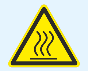 аптечка первой медицинской помощи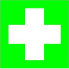 Огнетушитель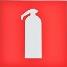 220В/380В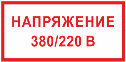 Наименование инструмента или оборудованияПравила подготовки к выполнению экзаменационного заданияГончарный кругубедиться в максимально устойчивом положении гончарного круга, он не должен покачиваться. После установки и проверки устойчивости гончарный круг нельзя передвигать с места;перед включением круга в сеть необходимо проверить электрошнур на отсутствие возможных нарушений изоляции;проверить исправную работу круга на холостом ходу;налить в специальную емкость воду комнатной температуры чуть больше половины объема и разместить ее на подставке за пределами чаши;убедиться, что расположение емкости исключает разлив воды в процессе эксплуатации гончарного круга.Технический фенознакомиться с инструкций по эксплуатации;на рабочем месте не должно быть легковоспламеняющихся жидкостей и предметов;длинные волосы нужно собраны, во избежание их случайного попадания под струю горячего воздуха;работы проводить в одежде, которая должна быть чистой, без масляных и иных пятен, образованных легковоспламеняющимися жидкостями.Печь для обжига и сушильный шкаф (далее печь)Печь должна использоваться только для тех материалов, чьи свойства (например, предельные температуры) известны.Открытие крышки в горячем состоянии может вызвать ожоги.ЗАПУСК ПЕЧИ ПРОИЗВОДИТСЯ ЭКСПЕРТАМИ.Участник может только запрограммировать печь. ЗАПУСКАТЬ ПЕЧЬ В РАБОТУ САМОСТОЯТЕЛЬНО УЧАСТНИКУ ЗАПРЕЩАЕТСЯ.Подготовка к работе:проконтролировать место ее установки. Печь должна быть расположена на негорючей устойчивой горизонтальной поверхности на расстоянии не менее 25 см от ближайших стен и перегородок;включить механический тормоз, нажав вниз на педаль стопора на переднем колесе;произвести внешний осмотр и убедиться в отсутствии видимых повреждений основных элементов печи, электропроводов, корпусов розеток;при обнаружении неисправности сообщить Главному эксперту;пространство под печью должно оставаться свободным.Наименование инструмента/ оборудованияТребования безопасностиГончарный кругПри работе на гончарном круге следует тщательно центровать глину для будущего изделия, вращение круга должно быть плавным, без рывков, скорость регулируется в зависимости от выполняемых задач.Для комфортной и продолжительной работы за гончарным кругом, необходимо обеспечить анатомически правильную и удобную посадку:угол между голенью и бедром должен быть больше 90˚;ноги стоять на полу плотно прижатыми к полу ступнями;уровень бедер должен быть выше уровня платшайбы;локти должны быть максимально зафиксированы, опираться на ноги в случае центрования кома керамической массы, во время формования изделия (подъема формы) правый локоть упирается на правое бедро, левый – прижат к корпусу;все движения должны быть уверенными и плавными.Во время работы на гончарном круге участнику запрещается:работать за гончарным кругом с неубранными волосами и отвлекаться;наклонять голову близко к вращающейся платшайбе;тормозить руками вращающуюся платшайбу;оставлять работающий гончарный круг без присмотра.Технический фенне перекрывать поступление воздуха через специальные воздухозаборники в корпусе фена, это приводит к перегреванию двигателя и поломке нагревательного элемента;запрещается использовать фен не по назначению, например, нельзя его применять вместо бытового фена для волос.Печь для обжига и сушильный шкаф (далее печь)извещать Главного эксперта о любой потенциально опасной ситуации и неисправности;следовать инструкциям по программированию печи;избегать контакта с поверхностями, имеющими повышенную температуру;при работе с печью пользоваться крагами (термостойкими рукавицами);не накрывать печь;не открывать печь до достижения температуры 100 с;содержать в порядке и чистоте рабочее место, не допускать загромождения подходов к печи, пользоваться только установленными проходами;печь самостоятельно НЕ включать.знак «Осторожно. Горячая поверхность»аптечка первой медицинской помощиогнетушитель220В/380В